SIKAP OTORITAS ORANG TUA DALAM MEMBIMBING BELAJAR SISWA MTsN 2 KONAWE SELATAN KECAMATAN TINANGGEA KABUPATEN KONAWE SELATAN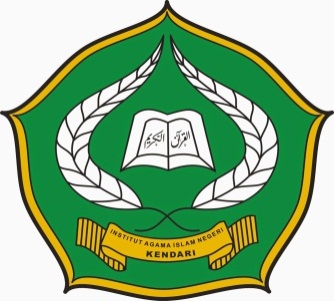 Skripsi ini Diajukan untuk Memenuhi salah satu Syarat Mencapai Gelar Sarjana Pendidikan Islam pada Program Studi Pendidikan Agama Islam Oleh :SUMARNO LA KUCANIM. 09 01 01 01 149FAKULTAS TARBIYAH DAN ILMU KEGURUANINSTITUT AGAMA ISLAM NEGERI (IAIN) KENDARI2016